НОД. Тема: “Во саду ли в огороде…”Цель: уточнение и расширение представлений детей об огородных и садовых растениях ;домашних животных. Воспитание бережного отношения к родной земле, уважения к труду земледельцев.Образовательная область: «Познавательное развитие»Интеграция образовательных областей: « Социально-коммуникативное развитие»«Художественно-эстетическое развитие»Тип: интегрированноеВозраст детей: 5-6 лет Задачи: ОбразовательныеПродолжать знакомить детей с огородными и садовыми растениями;домашними животными. Обогащать словарный запас детей; Формировать умение оформлять в речи свои рассуждения, объяснения, доказательства; развивать связную речь.учить употреблять разные формы предложенийРазвивающиеразвивать произвольное внимание, расширять его объем, концентрацию и устойчивость; развивать слуховую и зрительную память; развивать восприятие вкуса, целостность восприятия и мелкую моторику; формировать логическое мышление; обогащать словарный запас детей; формировать умение оформлять в речи свои рассуждения, объяснения, доказательства; развивать связную речь.Воспитательные Воспитывать готовность научить других тому, что умеет сам ;умение работать в коллективе Воспитание бережного отношения к родной земле, уважения к труду земледельцевОборудованиеФерма DUPLOРазвивающая игра ТактиЛотоНастольная песочницаРазвивающая игра СенсиБарНабор деревянных фигурок Люди и животныеРазвивающая игра «Определи на ощупь» Дом DUPLOПредварительная работа:Название мероприятияЦельСодержание предварительной работыПОНЕДЕЛЬНИК:« Волшебница - осень»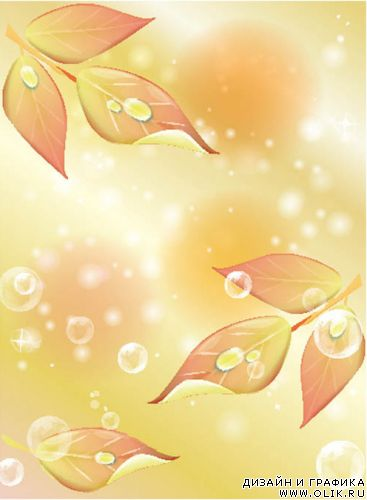 Сформировать представление об осени, как времени года, о существенных признаках сезона. Развивать эстетический вкус детей. Воспитывать у детей бережное и сознательное отношение к окружающей среде. -Беседа об осени (приметы)- пословицы и народные приметы об осени.-Рассматривание осенних пейзажей.-Экскурсия в осенний парк.-д. игра: « Четвертый лишний» ( признаки осени)-Художественное слово: К. Бальмонт «ОСЕНЬ»-с/р. игра: «Магазин цветов»- Наблюдение за цветущими цветами на клумбе.-Загадки об осени.Игра «Рисуем на песке»Варианты игры:Экскурсия по зоопаркуНайди силуэтТеньИгра с использованием мольберта СенсиноВТОРНИК:« Хоровод деревьев»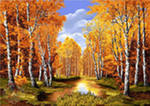 Конкретизировать представление об осенних изменениях в природе. Упражнять детей в различии растений в осеннем наряде, обогатить эстетический опыт, вызвать радостное переживание от восприятия красоты осеннего леса.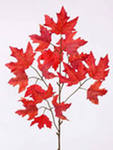 -экскурсия в осенний лес детского сада.-Наблюдение за деревьями в лесу детского сада.- П./и:  "1,2,3 к дереву беги",  Метание шишек в дерево правой и левой рукой,  "Поймай грибок"Пальчиковая гимнастика "Осень"- Дидактические игры: "Найди дерево",  "Сравни".-Труд. Собрать красивые листья для аппликации.  Собрать и разложить по коробочкам природный материал.- Индивидуальная работа.   "Собери только желтые; зеленые, красные  листочки", "Что это…", "Направо – налево".             - Худ. Слово: И. Бунин «Листопад» Игра с набором  для разыгрывания сюжетов «Семья»Развивающая игра ТактиЛотоСРЕДА:« Хозяюшка – осень»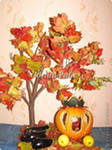 Закрепить и расширить обобщенные представление детей об овощах и фруктах, о их пользе, а также о сборе урожая и заготовке на зиму,. проверить, как дети различают и называют овощи; учить различать овощи на ощупь, на вкус; воспитывать желание помогать родителям в выращивании урожая.-Беседа: « Овощная ярмарка»-Чтение русской народной сказки: « Репка», «Вершки-корешки»-С/р игра: «Овощной магазин», « Покупаем фрукты на базаре»-П./и: «Собери-ка яблочки на ощупь»-Хоровод: «Урожайная» (А. Филипенко)- Муз. игра: « Огородная хороводная»-Ручной труд: изготовим овощи и фрукты для сюжетно-ролевой игры: « Магазин»Худ. творческая деятельность: « А вот блюдо с овощами» (аппликация)Игра «СенсиБар»Игра способствует развитию:Слухового восприятия , обоняния, вкусовых ощущений;концентрации внимания;Фонематического слуха, мышления,Расширения словарного запаса и представлений об окружающем миреМагнитный плакат 
«Природное сообщество поля»ЧЕТВЕРГ:«Осенние Забавы животных и птиц»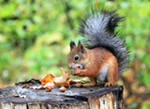 Уточнить знания детей о животных и птицах в период осени. Воспитывать бережное отношение к животным и птицам.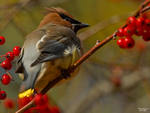  Беседа: « Как звери и птицы готовятся к зиме»-Чтение Е.Золотова « Знакомим дошкольников с миром животных»-Наблюдение за птицами.-Просмотр презентации: « Лесные жители»П/ И: «Перелет птиц», «У медведя во бору»-Н/ и лото: « Животные и птицы»- Пальчиковая гимнастика "Воробушек"- Труд. Покормить синичек. Подмести дорожки.- Индивидуальная работа. Дидактические игры.  "Назови, одним словом".  "Кто как поет?"Игра 
«Зоопарк из Тарамбуко»Варианты игры:Экскурсия по зоопаркуНайди силуэтТеньИгра с использованием мольберта Сенсино Ферма DUPLO ПЯТНИЦА:« Во саду ли в огороде…”»( игра)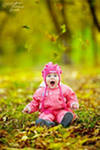 Учить детей выделять существенные признаки, рассуждать, доказывать свои суждения. Уточнять и расширять представление детей об огородных и садовых растениях;домашних животных.Воспитать  бережное отношение к родной земле, уважение к труду земледельцев.-Загадки и пословицы об осени.-Осенние приметы-Сказки о природных явлениях.-Коллективная худ. Творческая деятельность: « Стал ветер веточку качать, хочет яблочка сорвать» (рисование)- Наблюдение за ветром.- П./и:  "Солнышко и дождик".  "Горелки".Н/ и: « Времена года»- Пальчиковая гимнастика "Ветер дует"-Конкурс:  Собрать красивый букет для помощника воспитателя.Направления  работыСодержание этапов НОДОборудованиеРелаксацияОрганизационный момент.1. Мимические упражнения: “Семена растений”.Воспитатель: я превращаю вас в маленькие семена овощей. Присядьте. Теплое солнышко пригрело семена, дождик поливал. Семена росли, росли и стали растениями. Медленно поднимайте руки, растения тянуться к солнышку. Почувствуйте напряжение. Сильно припекло солнышко, завяли наши растения. Расслабьтесь, уроните голову, руки, опустите плечи и туловище. Опуститесь на пол. Полил дождик, ожили растения, тянуться к солнышку.На грядке выросли замечательные овощи. Изобразите овощи-“толстячки”, превратитесь в овощи-“худышки”.Предварительно  построена детьми  Ферма DUPLOЗрительное восприятие, концентрация вниманияОбобщениеСообщение темы. Воспитатель: сегодня мы приехали  на дачу к тетушке Алене. Посмотрим, какие растения растут на ее даче, и поможем ей собрать урожай.2. Игр. упр. “Узнай и назови овощи”Воспитатель. Назовите растения, которые вырастила тетушка Алена.Назовите одним словом эти растения? (Овощи.)Презентация в программе «МИМИО» с наложенными изображениями овощей Объем слуховой памятиЦелостность восприятия, мелкая моторикаВоспитатель. Давайте поможем собрать тетушке Алене овощи в мешок.3. Игра “Я положил в мешок”Взрослый начинает эту игру и говорит: “Я положил в мешок свеклу”. Следующий играющий повторяет сказанное и добавляет еще что-нибудь: “Я положил в мешок свеклу и капусту”. Третий игрок повторяет всю фразу и добавляет что-то от себя. И так далее.Воспитатель. Мышка забралась в огород и погрызла несколько овощей. Давайте сделаем их целыми. (Рисуем на песке.)4. Игр. упр. “Дорисуй вторую половину”Развивающая игра ТактиЛото (играем с предметами на ассоциацию)Настольная песочницаЛисты бумаги с изображением недорисованных овощей Восприятие вкусаВоспитатель. Тетушка Алена очень довольна тем, что вы спасли ей овощи. И за это она вас угостила. А чем, вы должны угадать. 5. Игра “Угадай на вкус”Дети с закрытыми глазами угадывают сначала по запаху ,затем  на вкус овощи и фрукты.Развивающая игра СенсиБарЗрительная памятьОбобщениеВоспитатель. Кроме овощей и фруктов, что тетушка Алена выращивает еще. Давайте посмотрим .6. Игр. упр. “Определи на ощупь”Детям предлагается запомнить  и описать свойства поверхности элементов и возникающих тактильных ощущений. Затем повторить последовательность у себя на столе.Воспитатель. Какие это животные? (Домашние.) Каких животных ты ещё знаешь?Развивающая игра «Определи на ощупь»Моторная координацияФизкультминутка. ЯблонькаУ дороги яблонька стоит.
А на ветке яблочко висит.
Сильно ветку я потряс – 
Вот и яблоко у нас.
В сладко яблочко вопьюсь.
Ах, какой приятный вкус!Дети сопровождают текст  движениями.Обобщение, классификация7. Игра “4-й лишний” Воспитатель. У меня на столе выложены по 4 фигурки. Назови лишнюю  и объясни свой выбор.Набор деревянных фигурок  Люди и животныеВыделение существенных признаков; связная речь9. Составление описательного рассказа о любимом огородном или садовом растении (овощ, фрукт, ягода);домашнем животном,птице.Воспитатель. Давайте подарим на память тетушке Алене свои рассказы о тех растениях или животных, которые она вырастила на даче.План-схема 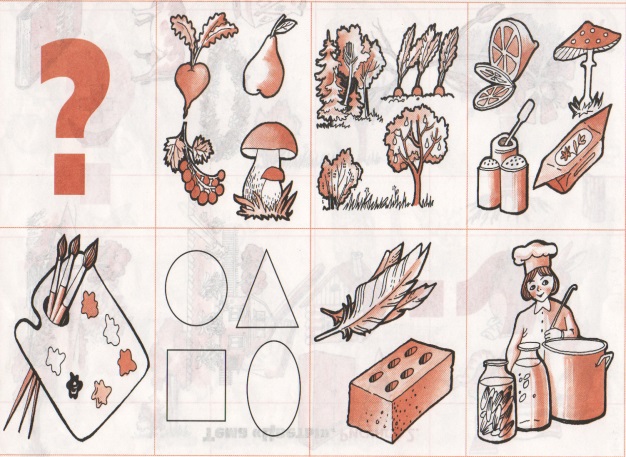 Итог. Воспитатель. Вам понравилось сегодняшнее путешествие?- В какие игры мы играли?- Какая игра понравилась больше всего каждому из вас?Я предлагаю вам продолжить строить ферму тетушке Алёне. Ребята продолжают стоить различные постройки,проявляя свою смекалку,фантазию. Дом DUPLO